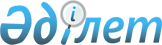 Об организации оплачиваемых общественных работ в 2011 году
					
			Утративший силу
			
			
		
					Постановление акимата города Лисаковска Костанайской области от 15 марта 2011 года № 150. Зарегистрировано Управлением юстиции города Лисаковска Костанайской области 31 марта 2011 года № 9-4-181. Утратило силу в связи прекращением срока действия - письмо аппарата акима города Лисаковска Костанайской области от 6 января 2012 года № 13-1-14

      Сноска. Утратило силу в связи прекращением срока действия - письмо аппарата акима города Лисаковска Костанайской области от 06.01.2010 № 13-1-14.      В соответствии с подпунктом 13) пункта 1 статьи 31 Закона Республики Казахстан от 23 января 2001 года "О местном государственном управлении и самоуправлении в Республике Казахстан", подпунктом 5) статьи 7, пунктом 5 статьи 20 Закона Республики Казахстан от 23 января 2001 года "О занятости населения", постановлением Правительства Республики Казахстан от 19 июня 2001 года № 836 "О мерах по реализации Закона Республики Казахстан от 23 января 2001 года "О занятости населения", акимат города Лисаковска ПОСТАНОВЛЯЕТ:



      1. Утвердить прилагаемые перечень организаций, виды, объемы и конкретные условия общественных работ, размер оплаты труда безработных, участвующих в общественных работах и источник их финансирования.



      2. Определить, что социальные отчисления в Государственный фонд социального страхования, социальный налог и налог на добавленную стоимость возмещаются из бюджета города Лисаковска и перечисляются на расчетный счет работодателя.

      Сноска. Пункт 2 в редакции постановления акимата города Лисаковска Костанайской области от 24.05.2011 № 265 (вводится в действие по истечении десяти календарных дней после дня его первого официального опубликования).



      3. Контроль за исполнением настоящего постановления возложить на заместителя акима города Лисаковска Сапарову А.С.



      4. Настоящее постановление вводится в действие по истечении десяти календарных дней после дня его первого официального опубликования и распространяет свое действие на отношения, возникшие с 1 января 2011 года.      Аким города                                В. Радченко

Утвержден            

постановлением акимата     

от 15 марта 2011 года № 150   Перечень организаций, виды, объемы и конкретные условия общественных работ, размер оплаты труда безработных, участвующих в общественных работах и источник их финансирования      продолжение таблицы:
					© 2012. РГП на ПХВ «Институт законодательства и правовой информации Республики Казахстан» Министерства юстиции Республики Казахстан
				Наименование

организацииВиды работОбъемы

работПродолжи-

тельность

общественных

работЧисленность

участников

общественных

работГосударственное

коммунальное

предприятие

"Уста" акимата

города

ЛисаковскаУчастие в

санитарной

очистке

территорий

города

Лисаковска,

поселка

Октябрьский,

села

Красногорское,

не требующей

предварительной

профессиональной

подготовки

работникагород

Лисаковск

- 23964480

квадратных

метров;

поселок

Октябрьс-

кий

3994080

квадратных

метров;

село

Красно

горское –

1997040

квадратных

метров3 месяцаВсего: 120

человек, из

них:

в городе

Лисаковске-

98 человек,

в поселке

Октябрьский -

16

человек,

в селе

Красногорское

- 6 человекИсточник финанси-

рованияРазмер

оплаты

трудаОплата

общественных работКонкретные условия

общественных работБюджет

города

Лисаковска2

минимальных

размера

заработной

платы в

месяцВсего на 2011 год

предусмотрено: 12691,0

тысяч тенге, из них для

организации

общественных работ: в

городе Лисаковске

10364,0 тысячи тенге, в

поселке Октябрьский

1692,0 тысячи тенге, в

селе Красногорское

635,0 тысяч тенге1) продолжительность

рабочего времени не

должна превышать 40

часов в неделю;

2) обеспечить

соответствующие

законодательству

условия и охрану труда,

провести инструктаж с

каждым безработным по

технике безопасности;

3) обеспечить выплату

социального пособия по

временной

нетрудоспособности в

соответствии с

действующим

законодательством

Республики Казахстан;

4) соблюдать все

трудовые отношения

между работодателем и

работником согласно

Трудовому кодексу

Республики Казахстан;

5) соблюдать

законодательство о

пенсионном обеспечении

и страховании